Р А С П О Р Я Ж Е Н И Е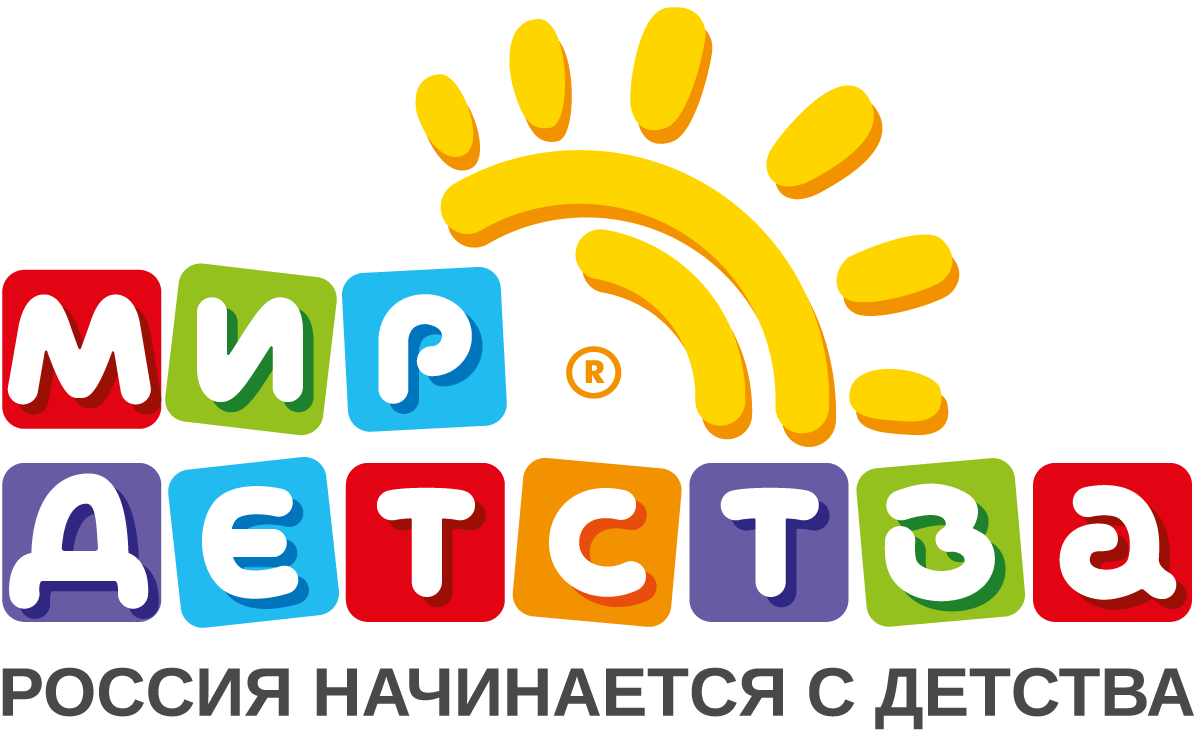 В рамках Десятилетия детства в России организовать и провести следующие мероприятиядата:9 сентября 2018 годаместо проведения: МОУ СОШ №50Фотографии, отчеты о проведении мероприятий разместить на сайте школы. Заместители директора по УВР                Н.А. Мещерякова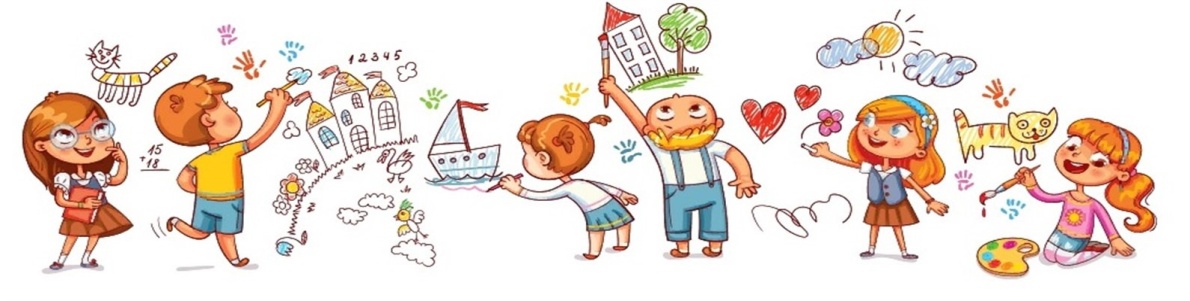 Е.В. Новиковавремямероприятияаудиторияответственные11.00 – 11.30Мастер-класс«Спортивная акробатика»учащиеся и родителиМалинин А.Н.11.30 –12.00Спортивный флешмоб«Зарядка для всех»1-2 классы3-4 классыВиноградова Е.Б.классные руководители12.00 – 14.30«Президентские состязания»8-10 классыСоловьев М.В.Виноградова Е.Б.Олейник И.А.классные руководители11.00 – 12.00Акция «Будь грамотным!» в рамках Международного дня грамотности5-7 классыМелешко Л.В.учителя-словесникиклассные руководители10.00 – 14.00Выставки рисунков«Животный мир планеты»«Как прекрасен этот мир!»учащиеся и родители Джоган А.Н. 11.00 – 15.00Мастер-классыстудия изобразительной грамоты «Кораблик»изостудия «Ультрамарин»3-4 классы5-11 классыДжоган А.Н.12.00 – 13.00Мастер-класс «УМКА ТЕХ - ШКОЛА» (+10)учащиеся и родителиМещерякова Н.А.11.00 – 15.00Фото акция «Детство — это мы»9-11 классыЗайцев Р.А.Приглашаем всех желающих принять участие в областном фотоконкурсе«Все на выборы!» (с 9 сентября по 9 октября)Приглашаем всех желающих принять участие в областном фотоконкурсе«Все на выборы!» (с 9 сентября по 9 октября)Приглашаем всех желающих принять участие в областном фотоконкурсе«Все на выборы!» (с 9 сентября по 9 октября)Приглашаем всех желающих принять участие в областном фотоконкурсе«Все на выборы!» (с 9 сентября по 9 октября)